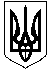 ГАЛИЦИНІВСЬКА СІЛЬСЬКА РАДАВІТОВСЬКОГО РАЙОНУ МИКОЛАЇВСЬКОЇ ОБЛАСТІРІШЕННЯВід 15 липня 2021 року № 33                                     ІХ сесія VIII скликанняс. ГалициновеПро затвердження технічної документації із землеустрою щодо інвентаризації земельних ділянок з метою формування та передачі у комунальну власність Галицинівської сільської ради Вітовського району Миколаївської області       Відповідно до пункту 34 статті 26 Закону України «Про місцеве самоврядування в Україні», статей 79-1, 83, 186 Земельного кодексу України, статті 50 Закону України «Про землеустрій», Закону України № 1423 від 27.05.2021 «Про внесення змін до деяких законодавчих актів України щодо вдосконалення системи управління та дерегуляції у сфері земельних відносин», розглянувши  матеріали  постійної  комісії  сільської  ради    з питань земельних відносин та земельного кадастру, природокористування, планування території, охорони довкілля та екологічної безпеки, сільська  радаВИРІШИЛА:Затвердити технічну документацію із землеустрою  щодо інвентаризації земельної ділянки з метою формування та передачі у комунальну власність Галицинівській сільській раді  площею 1,25 га з кадастровим номером 482338440:02:000:000:0258 в межах території Галицинівської сільської ради Вітовського району Миколаївської області.Затвердити технічну документацію із землеустрою  щодо інвентаризації земельної ділянки з метою формування та передачі у комунальну власність Галицинівській сільській раді  площею 1,25 га з кадастровим номером 482338440:02:000:000:0259 в межах території Галицинівської сільської ради Вітовського району Миколаївської області.Контроль за виконанням цього рішення покласти на постійну комісію сільської ради  з питань земельних відносин та земельного кадастру, природокористування                                 Сільський голова                                          І. НАЗАР